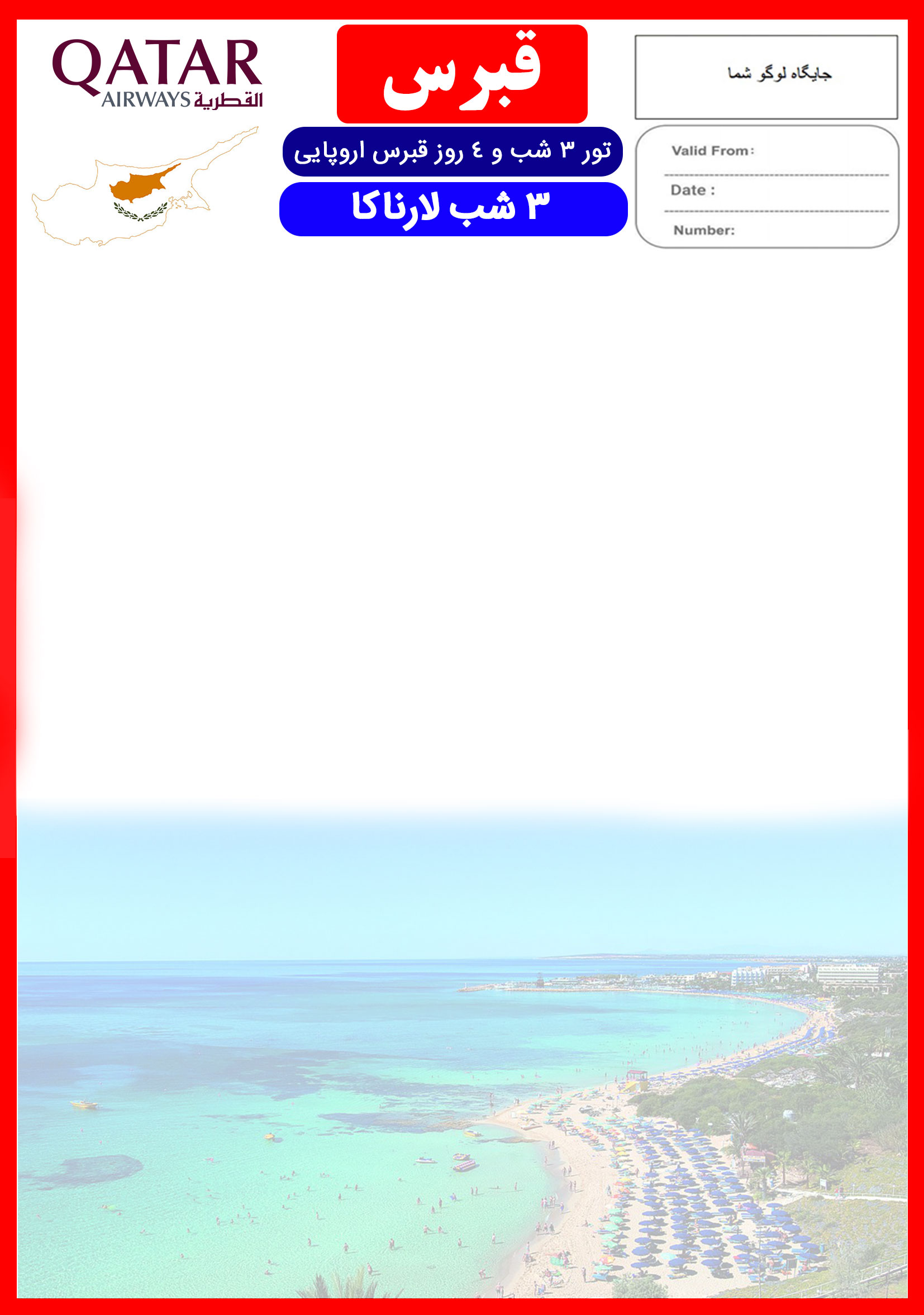 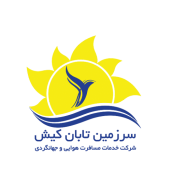 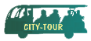 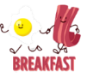 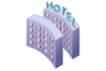 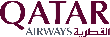 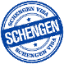 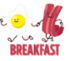 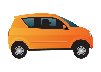 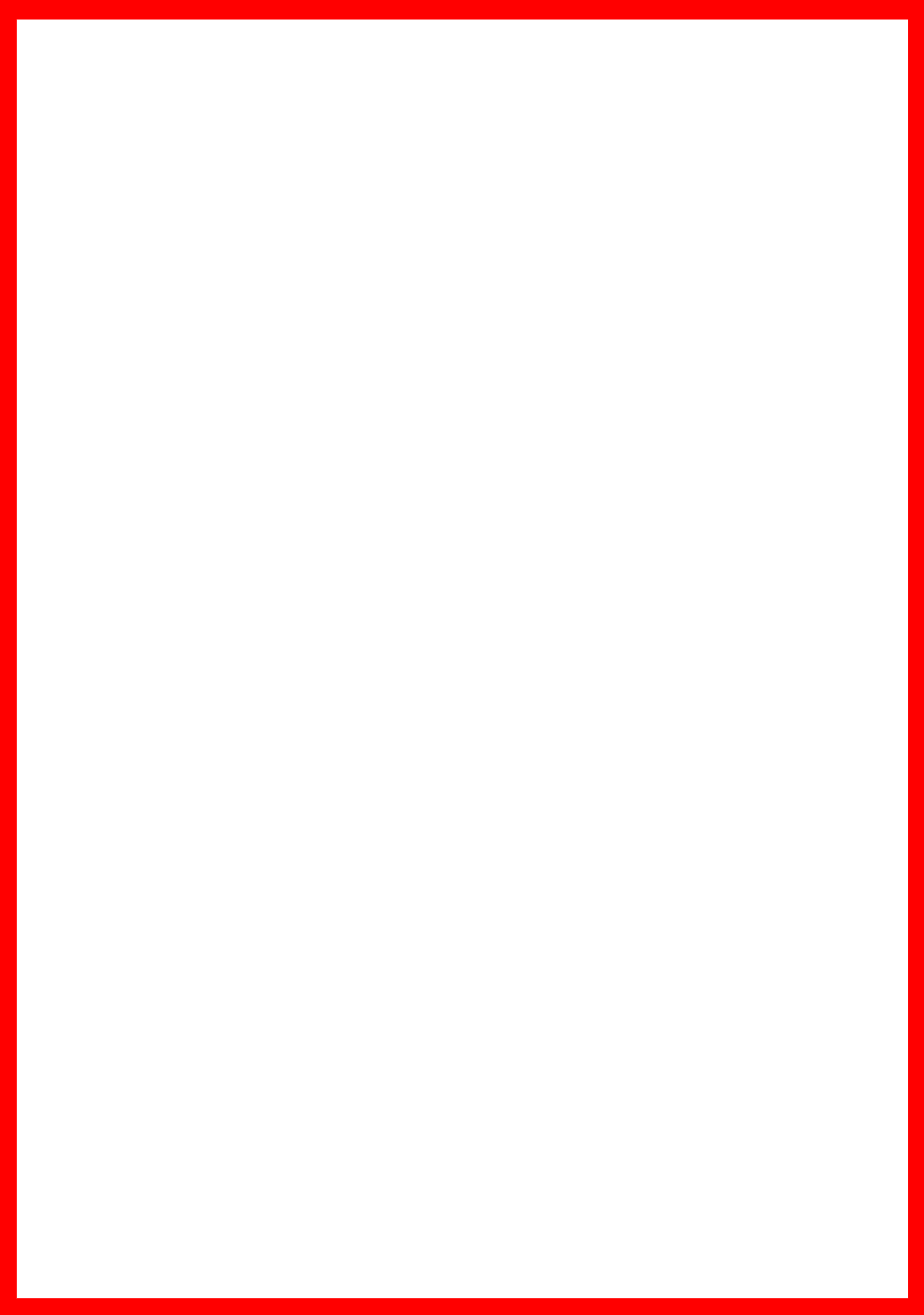 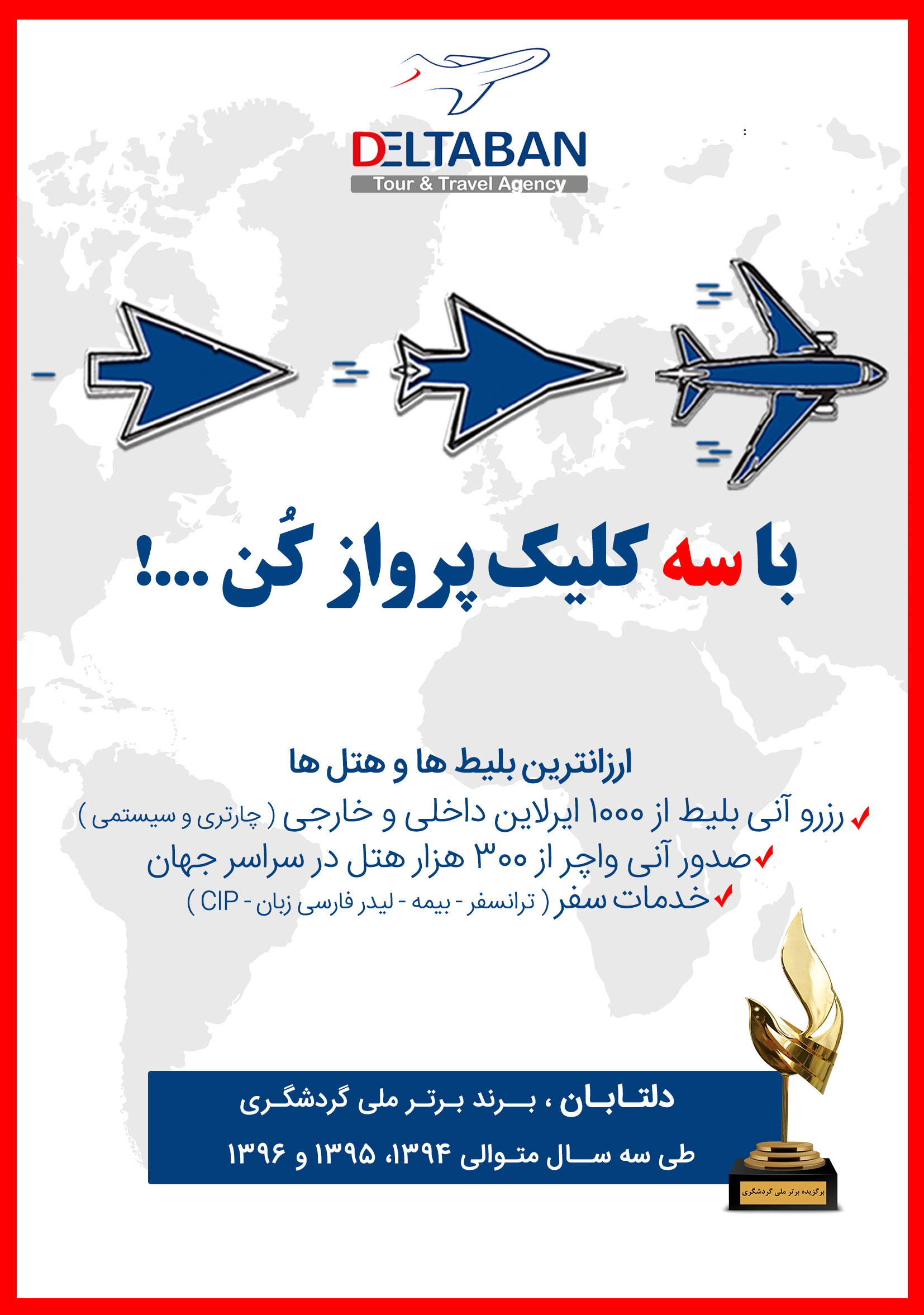 هر شب اضافهنرخ ALL/FB به ازای هر شب اقامتکودک بدون تختکودک با تختهر نفر در اتاق یک تختههر نفر در اتاق دو تختهنوع اتاقدرجه هتلنام هتلDBL 105SGL 170All 55105 یورو + نرخ پرواز105 یورو + نرخ پرواز645 یورو + نرخ پرواز430 یورو + نرخ پروازSea Side View5*Golden Bay BeachDBL 122SGL 190FB 85105 یورو + نرخ پرواز105 یورو + نرخ پرواز680 یورو + نرخ پرواز480 یورو + نرخ پروازSTD5*Radisson Blu HotelDBL 132SGL 210FB 85105 یورو + نرخ پرواز105 یورو + نرخ پرواز740 یورو + نرخ پرواز510 یورو + نرخ پروازSea View5*Radisson Blu HotelDBL 105SGL 170All 70105 یورو + نرخ پرواز105 یورو + نرخ پرواز790 یورو + نرخ پرواز510 یورو + نرخ پروازSide Sea View4*Sandy Beach HotelDBL 90SGL 120FB 65105 یورو + نرخ پرواز105 یورو + نرخ پرواز500 یورو + نرخ پرواز370 یورو + نرخ پروازGarden View4*Palm Beach HotelDBL 105SGL 130FB 65105 یورو + نرخ پرواز105 یورو + نرخ پرواز530 یورو + نرخ پرواز400 یورو + نرخ پروازSea View4*Palm Beach Hotel